                      FESG – Federação do Espírito Santo de Ginástica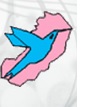                                                                                                           Ass. Arbitro                                             FESG- Federação do Espírito Santo de Ginástica                                                                                                               Ass. ArbitroINDIVIDUAL                                                                                               Execução (E) N. Arbitro:                                          Data:                                               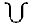 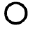 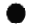 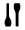 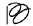 Clube/Cidade/Estado :                                                    Ginasta :                                   Faltas Artísticas :                                     PenalidadesUnidade de composição       0,1               0,2             0,3       PI        0,4           0,5                 1,0Música e Movimento             0,1              0,2             0,3                  0,4           0,5                 1,0Expressão corporal                 0,1                                 0,3                                             0,50Uso do espaço (variedade)                                          0,3Faltas TécnicasTotal da Penalidade:CONJUNTO                                                                                                     EXECUÇÃO (E)N.Arbitro:                                               Data:                           Clube/Cidade/Estado:                                                          Ginasta:Faltas Artísticas :                                      PenalidadesUnidade de composição       0,1            0,2           0,3           PI      0,4                0,5             1,0Musica-movimento                0,1           0,2           0,3                     0,4               0,5              1,0Expressão corporal                 0,1                           0,3                                          0,5Org. do trabalho coletivo                                       0,3 variedade                                                    0,1                          0,3  elem. proibidos             0,5Uso do espaço (variedade)                                    0,3 formações                                                                                    0,3 parada em formação                                                                                    0,3 variedadeFaltas Técnicas                        Total da Penalidade: